EU-Datenschutz-Grundverordnung (DSGVO): 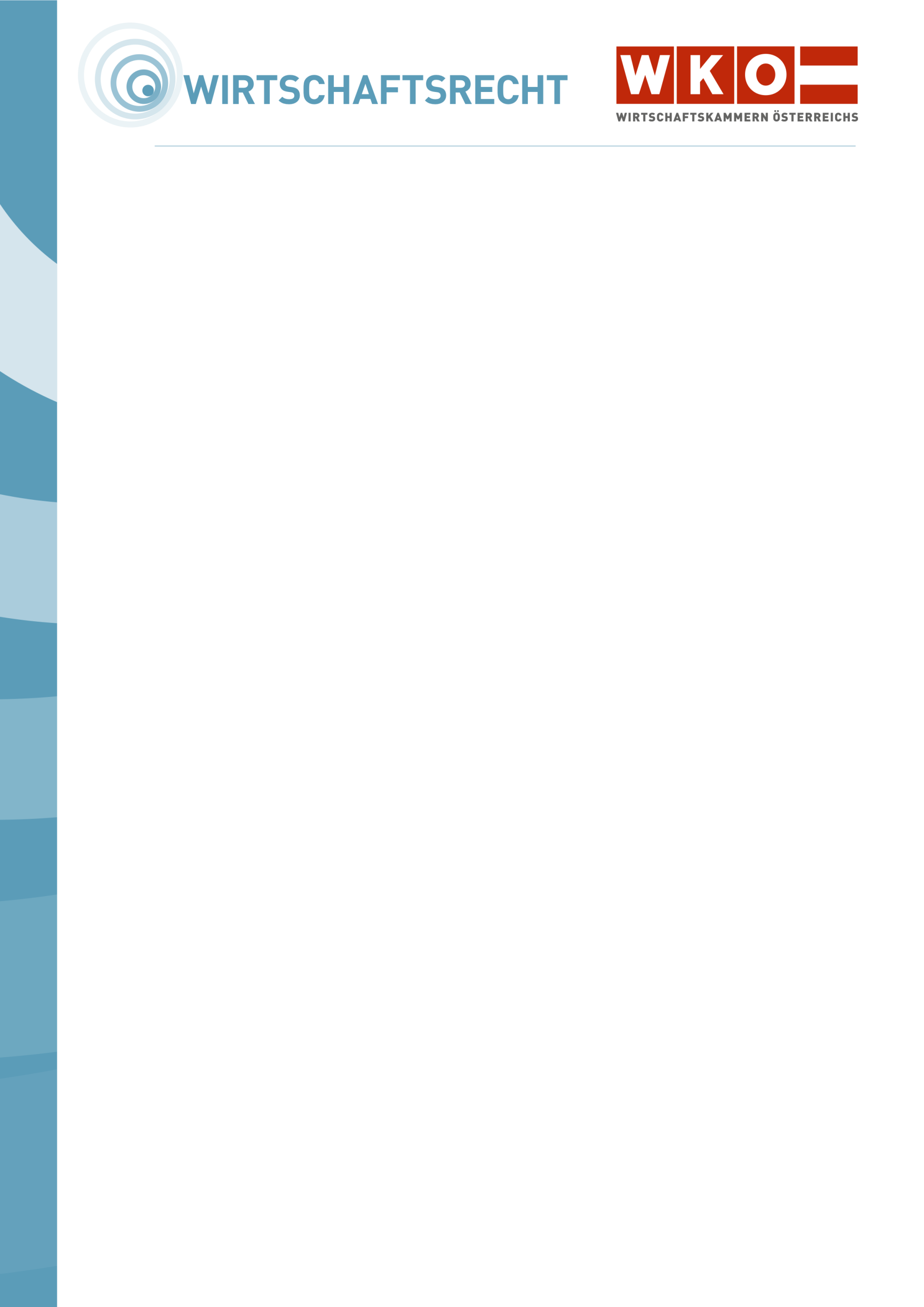 MUSTERData Breach Notification(Art 34 EU-Datenschutzgrund-Verordnung (DSGVO))Benachrichtigung der von einer Verletzung des Schutzes personenbezogener Daten betroffenen PersonDie Experten der Wirtschaftskammern Österreichs haben für ihre Mitgliedsbetriebe nachstehendes Muster einer Benachrichtigung der von einer Verletzung des Schutzes personenbezogener Daten betroffenen Person erstellt. Als Ausfüllhilfe ist ein an dieses Muster anschließendes, bereits ausgefülltes fiktives Beispiel verfügbar.Das hinterlegte Wasserzeichen „Muster“ kann einfach aus dem Word-Dokument entfernt werden. Stand: April 2023Dies ist ein Produkt der Zusammenarbeit aller Wirtschaftskammern. Bei Fragen wenden Sie sich bitte an die Wirtschaftskammer Ihres Bundeslandes:Burgenland, Tel. Nr.: 05 90907, Kärnten, Tel. Nr.: 05 90904, Niederösterreich Tel. Nr.: (02742) 851-0, Oberösterreich, Tel. Nr.: 05 90909, Salzburg, Tel. Nr.: (0662) 8888-0, Steiermark, Tel. Nr.: (0316) 601-0, Tirol, Tel. Nr.: 05 90905-1111, Vorarlberg, Tel. Nr.: (05522) 305-0, Wien, Tel. Nr.: (01) 51450-1010.Hinweis! Diese Information finden Sie auch im Internet unter http://wko.at/datenschutz. Alle Angaben erfolgen trotz sorgfältigster Bearbeitung ohne Gewähr. Eine Haftung der Wirtschaftskammern Österreichs ist ausgeschlossen.Bei allen personenbezogenen Bezeichnungen gilt die gewählte Form für alle Geschlechter!Data Breach Notification(Art 34 EU-Datenschutzgrund-Verordnung (DSGVO))Benachrichtigung der von einer Verletzung des Schutzes personenbezogener Daten betroffenen PersonName und Kontaktdaten des Verantwortlichen:Name und Anschrift:E-Mail-Adresse (und allenfalls weitere Kontaktdaten wie z.B. Tel.Nr.):2. Name und Kontaktdaten (Anschrift, E-Mail und allenfalls weitere Kontaktdaten wie z.B. Tel.Nr.) des Datenschutzbeauftragten:a.	Name und Anschrift:E-Mail-Adresse (und allenfalls weitere Kontaktdaten wie z.B. Tel.Nr.):3.  Beschreibung der Art der Verletzung des Schutzes personenbezogener Daten:4.  Beschreibung der wahrscheinlichen Folgen der Verletzung des Schutzes personenbezogener Daten:5.  Beschreibung der ergriffenen oder vorgeschlagenen Maßnahmen zur Behebung der Verletzung:a. ggf Maßnahmen zur Abmilderung der Auswirkungen der Verletzung:Data Breach Notification(Art 34 EU-Datenschutzgrund-Verordnung (DSGVO))Benachrichtigung der von einer Verletzung des Schutzes personenbezogener Daten betroffenen Person(HINWEIS: es wird darauf hingewiesen, dass es sich hier um ein fiktives Beispiel handelt. Bei der praktischen Umsetzung ist auf die konkreten Anwendungsfälle im Unternehmen abzustellen)Name und Kontaktdaten des Verantwortlichen:Name und Anschrift: b. Mail-Adresse (und allenfalls weitere Kontaktdaten wie z.B. Tel.Nr.): 2.  Name und Kontaktdaten (Anschrift, E-Mail und allenfalls weitere Kontaktdaten wie z.B. Tel.Nr.) des Datenschutzbeauftragten:a. Name und Anschrift:b. E-Mail-Adresse (und allenfalls weitere Kontaktdaten wie z.B. Tel.Nr.):3.  Beschreibung der Art der Verletzung des Schutzes personenbezogener Daten:4.  Beschreibung der wahrscheinlichen Folgen der Verletzung des Schutzes personenbezogener Daten:5.  Beschreibung der ergriffenen oder vorgeschlagenen Maßnahmen zur Behebung der Verletzung:	a. ggf Maßnahmen zur Abmilderung der Auswirkungen der Verletzung:Max Mustermann GmbHNeuer Weg 1ZZZZ Musterdorfmax@mustermann.atEinbruchsdiebstahl, PC wurde entwendet.Weitergabe der Kundendaten, Weitergabe der PasswörterKontaktaufnahme durch Unbefugte, Inanspruchnahme durch UnbefugteAnzeige bei der zuständigen Polizeidienststelle durch den Verantwortlichen, Zurücksetzen der Passwörter, Sperren der Kundenzugänge,Reaktivierung durch die Kunden